ΘΕΜΑ: «Ανακοίνωση οριστικού πίνακα δεκτών και μη δεκτών υποψηφίων διευθυντών/ντριών σχολικών μονάδων Α/θμιας Εκπαίδευσης Φθιώτιδας»Το Τοπικό Συμβούλιο Επιλογής Α/θμιας Εκπαίδευσης Φθιώτιδας που συγκροτήθηκε με την 6402/09.11.2022 (ΑΔΑ: 6ΦΑΥ46ΜΤΛΗ-ΙΝ5)  Απόφαση της Περιφερειακής Διεύθυνσης Α/θμιας & Β/θμιας Εκπαίδευσης Στερεάς Ελλάδας με την αρ. 2/23-01-2023 Πράξη του και μετά την εξέταση των ενστάσεων, οριστικοποίησε και ανακοινώνει τους πίνακες δεκτών και μη δεκτών υποψηφίων για τις θέσεις Διευθυντών/ντριών Σχολικών Μονάδων της Διεύθυνσης Α/θμιας Εκπαίδευσης Φθιώτιδας.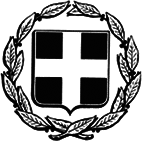 ΕΛΛΗΝΙΚΗ ΔΗΜΟΚΡΑΤΙΑΥΠΟΥΡΓΕΙΟ ΠΑΙΔΕΙΑΣ ΚΑΙ ΘΡΗΣΚΕΥΜΑΤΩΝΠΕΡΙΦΕΡΕΙΑΚΗ ΔΙΕΥΘΥΝΣΗΑ/ΘΜΙΑΣ ΚΑΙ Β/ΘΜΙΑΣ ΕΚΠΑΙΔΕΥΣΗΣΣΤΕΡΕΑΣ ΕΛΛΑΔΑΣΔΙΕΥΘΥΝΣΗ Α/ΘΜΙΑΣ ΕΚΠ/ΣΗΣ ΦΘ/ΔΑΣΤΟΠΙΚΟ ΣΥΜΒΟΥΛΙΟ ΕΠΙΛΟΓΗΣTαχ. Δ/νση:	  Θερμοπυλών 60Τ.Κ. – Πόλη:	  35132-ΛαμίαE-mail:                dipefth@sch.gr Πληροφορίες:   Γεωργία ΛάτταΤηλ :                    2231352723                  Λαμία, 25-01-2023Αρ. Πρωτ.: 343ΠΡΟΣ:Διεύθυνση Α/θμιας Εκπαίδευσης ΦθιώτιδαςΤμήμα Προσωπικού ΑΝΑΚΟΙΝΩΣΗ